Пояснительная записка Данная рабочая программа для 7-9 классов составлена на основе: 1)Федерального компонента государственного стандарта основного общего образования.2) Программы для общеобразовательных учреждений по биологии 6-11 классы; авторы А.А.Плешаков, Н.И. Сонин; Москва. Дрофа 2007 год.3)Учебный план МБОУ СОШ с.Адо-Тымово.Цели:-овладение  мнения  применять биологические знания для объяснения процессов иявлений живой природы , использовать информацию современных достижений в области биологии,  проводит наблюдения за биологическими объектами; -освоение знаний о живой природе  и присущих ей закономерностях строении методах познания живой природы; -воспитание ценностного отношения к живой природе  собственному здоровью издоровью других людей ;-использование приобретенных знаний и умений в повседневной жизни для ухода зарастениями , домашними животными, оказания  первой  помощи себе и окружающим;-различать неорганические и органические вещества клетки, типы тканей ,части цветка,органы животных; -описывать сущность биологических процессов, строение и разнообразие живых организмов, сущность регуляции, размножения;  -приводить примеры животных и растений, разные типы развития, факторы неживой природы, природных сообществ.Задачи:Использование для познания окружающего мира различных методов наблюдения, измерение, опыт.Умение различать факт, мнение, доказательство, гипотезу.Использование практических лабораторных работ, описание результата.Самостоятельная организация учебной деятельности.Сравнение, сопоставление, классификация объектов.Умение разделять процессы на этапы, звенья, выделять характерные причинноследственные связи.Отличительные особенности:В 7классе на расширение  содержания учебного материала предусмотрен резерв свободного времени 4 часа.-1 час отводится на обобщающее повторение по теме «Царство Животные»;-1 час отводится на обобщающее повторение по теме «Царство Грибы»;-1 час на обобщающее повторение по теме «Царство Прокариоты»;-1 час на обобщающее повторение по теме «Царство Вирусы».В 8 классе на расширение содержания учебного материала предусмотрен резерв свободного времени 7 часов;-1 час отводится на обобщающее повторение по теме «Координация и регуляция»;-1 час отводится на обобщающее повторение по теме «Опора и движение»;  -1 час отводится на обобщающее повторение по теме «Внутренняя среда организма»;-1 час отводится на обобщающее повторение по теме «Дыхание»;-1 час отводится на обобщающее повторение по теме «Транспорт веществ»;-1 час отводится на обобщающее повторение по теме «Пищеварение»;-1 час отводится на обобщающее повторение по теме «Высшая нервная деятельность»;В 9 классе на расширение содержания учебного материала предусмотрен резерв    свободного времени 7 часов;  -1 час отводится на обобщающее повторение по теме «Микроэволюция»;  -1 час отводится на обобщающее повторение по теме «Теория Ч.Дарвина о происхождении видов»; -1 час отводится на обобщающее повторение по теме «Развитие жизни на земле»; -1 час отводится на обобщающее повторение по теме «Химическая организация клеток»;  -1 час отводится на обобщающее повторение по теме «Строение и функции клеток»;  -1час отводится на обобщающее повторение по теме «Закономерности наследования  признаков.Срок реализации данной учебной программы 3года. 7 класс -68 часов в год, 2 часа в неделю; 8 класс-68 часов в год, 2 часа в неделю; 9 класс-68 часов в год, 2 часа в неделю.Ведущие формы методы и технологии обучения .Формы обучения -рассказ с элементами беседы ;-практические работы ;-лабораторные работы;- работы с литературой.Методы обучения -частично – поисковый;-репродуктивные;-поисковый .Технологии обучения -технология проектов ; -ИТК-технология;-технология проектов .Формы способы и средства проверки и оценки результатов обучения-устный ответ ;-самостоятельные работы; -тесты;-практические работы  лабораторные работы .Обоснование  выбора учебно – методического комплекта для реализации программы.Данный УМК : Учебник:1) В.Б.Захаров, Н.И.Сонин. Биология «Многообразие живых организмов» 7 класс,  М:Дрофа 2011г.2) Н.И.Сонин, М.Р.Сапин. Биология «Человек» 8 класс, М:Дрофа. 2011г.3)  В.Б.Захаров,  С.Г.Мамонтов ,И.Б.Агафонов. Биология «Общие закономерности» - М: Дрофа. 2011г.выбран  в соответствии с программой для общеобразовательных учреждений по биологии 6-11 классы; авторы А.А.Плешаков, Н.И. Сонин;  Москва.  Дрофа 2007 год.Тематический план    биология 7 класс.Содержание учебного материала7 класс Биология.Перечень практических работ по биологии 7 классаПеречень лабораторных работ по биологии 7 класса                    Требования к уровню подготовки обучающихся 7 класса       Уметь, знать:1.  Назвать царства живых организмов.2.  Общие свойства прокариотических организмов. (Не менее 5свойств)3.   Объяснить с материалистич. позиций процесс возникновение жизни на земле.4 Общая характеристика грибов. (Шесть признаков)5. Строение шляпочного гриба. Распознать на муляжах съедобные и яд. грибы.6. Назвать 3 признака лишайников.7 Характерные признаки царства растений. (5 признаков)8. Характерные признаки низших растений. (3 признака)9. Отдел Моховидные; (3 признака)10. Отдел Папоротниковидные; (3 признака)11. Характеристика голосеменных растений. Привести примеры растений и знать основные признаки.12. Характерные признаки цветковых растений.13. Признаки однодольных и двудольных растений. (Сравнить органы растений)14. На гербарных экземплярах определить растения разных классов.15. Определить семейство растений. На гербарных экземплярах и моделях.16. Общая характеристика царства животных. (Не менее 5 примеров)17. Общая характеристика простейших животных. (4 примера)18. Характерные признаки типа Кишечнополостные.19. Многообразие плоских червей-паразитов. Примеры. Меры профилактики паразитарных заболеваний.20. Цикл развития аскариды человеческой.21. Особенности организации кольчатых червей. (3 примера)22. Характерные признаки типа Моллюски.23. Назвать классы типа Членистоногих животных.24. Отличительные признаки класса насекомых. (3 примера)25. Характерные признаки типа Хордовые.26. Характерные признаки класса Рыбы.27. Многообразие и значение рыб.28. Характерные признаки класса Земноводные.29. Общая характеристика пресмыкающихся.30. Характерные признаки класса Птицы.31. Значение птиц.32. Характерные признаки класса Млекопитающие. (4 основных признака)Список литературы7 классВ.Б.Захаров, Н.И.Сонин. Биология «Многообразие живых организмов» 7 класс,  М:Дрофа 2011г.Тематический план    биология 8 класс.Содержание учебного материала8 класс Биология.Перечень лабораторных работ по биологии 8классаТребования к уровню подготовки обучающихся 8-го класса:Обучающиеся в результате усвоения раздела должны знать, понимать:признаки сходства и отличия человека и животных; сущность биологических процессов: обмена веществ и превращения энергии, питание, дыхание, транспорт веществ, рост, развитие, размножение, регуляция жизнедеятельности организма; особенности организма человека: его строения. Жизнедеятельности, высшей нервной деятельности и поведения. Обучающиеся  должны уметь:объяснять: роль биологии в практической деятельности людей и самого ученика, значение различных организмов в жизни человека, место и роль человека в природе. зависимость здоровья от состояния окружающей среды, причины наследственных заболеваний и снижение иммунитета у человека, роль гормонов и витаминов в организме, влияние вредных привычек на здоровье человека; изучать: самого себя и процессы жизнедеятельности человека, ставить биологические эксперименты, объяснять результаты опытов. распознавать и описывать: на таблицах основные органы и системы органов человека; выявлять: взаимосвязь загрязнения окружающей среды и здоровья человека, взаимодействие систем и органов организма человека; сравнивать: человека и млекопитающих и делать соответствующие выводы; определять: принадлежность человека к к определенной систематической группе; анализировать и оценивать: воздействие факторов окружающей среды, факторов риска на здоровье человека; проводить самостоятельный поиск биологической информации: в тексте учебника, биологических словарях и справочниках, терминов, в электронных изданиях и Интернет-ресурсах; использовать приобретенные знания и умения в практической деятельности и повседневной жизни для: соблюдения мер профилактики заболеваний; травматизма; стрессов; ВИЧ-инфекции; вредных привычек; нарушения осанки, зрения, слуха; оказания первой медицинской помощи при отравлении; укусах животных; простудных заболеваниях; ожогах, травмах, кровотечениях; спасении утопающего; рациональной организации труда и отдыха, соблюдение правил поведения в окружающей среде; проведения наблюдений за состоянием собственного организмаСписок литературы 8 классН.И.Сонин, М.Р.Сапин. Биология «Человек» 8 класс, М:Дрофа. 2011г.Тематический план    биология 9 класс.Содержание учебного материала9 класс Биология.Перечень практических работ по биологии 9 классаПеречень лабораторных работ по биологии 9 классаТребования к уровню подготовки  обучающихся 9 классазнать/пониматьпризнаки биологических объектов: живых организмов; клеток и организмов растений, животных, грибов и бактерий; популяций; экосистем и агроэкосистем; биосферы; растений, животных и грибов своего региона;сущность биологических процессов: обмен веществ и превращения энергии, питание, дыхание, выделение, транспорт веществ, рост, развитие, размножение, наследственность и изменчивость, регуляция жизнедеятельности организма, раздражимость, круговорот веществ и превращения энергии в экосистемах;уметьобъяснять: роль биологии в формировании современной естественнонаучной картины мира, в практической деятельности людей и самого ученика; родство, общность происхождения и эволюцию растений и животных (на примере сопоставления отдельных групп); роль различных организмов в жизни человека и собственной деятельности; взаимосвязи организмов и окружающей среды; биологического разнообразия в сохранении биосферы; необходимость защиты окружающей среды; родство человека с млекопитающими животными, место и роль человека в природе; взаимосвязи человека и окружающей среды; зависимость собственного здоровья от состояния окружающей среды. изучать  биологические объекты и процессы: ставить биологические эксперименты, описывать и объяснять результаты опытов; наблюдать за ростом и развитием растений и животных, поведением животных, сезонными изменениями в природе; рассматривать на готовых микропрепаратах и описывать биологические объекты;распознавать и описывать: на живых объектах и таблицах органы цветкового растения, органы и системы органов животных, растения разных отделов, животных отдельных типов и классов; наиболее распространенные растения и животных своей местности, культурные растения и домашних животных, съедобные и ядовитые грибы, опасные для человека растения и животные; выявлять изменчивость организмов, приспособления организмов к среде обитания, типы взаимодействия разных видов в экосистеме;сравнивать биологические объекты (клетки, ткани, органы и системы органов, организмы, представителей отдельных систематических групп) и делать выводы на основе сравнения;определять принадлежность биологических объектов к определенной систематической группе (классификация);анализировать и оценивать воздействие факторов окружающей среды, факторов риска на здоровье, последствий деятельности человека в экосистемах, влияние собственных поступков на живые организмы и экосистемы;проводить самостоятельный поиск биологической информации: находить в тексте учебника отличительные признаки основных систематических групп; в биологических словарях и справочниках значения биологических терминов; в различных источниках необходимую информацию о живых организмах (в том числе с использованием информационных технологий);использовать приобретенные знания и умения в практической деятельности и повседневной жизни для:соблюдения мер профилактики заболеваний, вызываемых растениями, животными, бактериями, грибами и вирусами.оказания первой помощи при отравлении ядовитыми грибами, растениями, укусах животных.рациональной организации труда и отдыха, соблюдения правил поведения в окружающей среде.выращивания и размножения культурных растений и домашних животных, ухода за ними.проведения наблюдений за состоянием собственного организма.                                      Список литературы 9 класс   В.Б.Захаров,  С.Г.Мамонтов ,И.Б.Агафонов. Биология «Общие закономерности» - М: Дрофа. 2011г.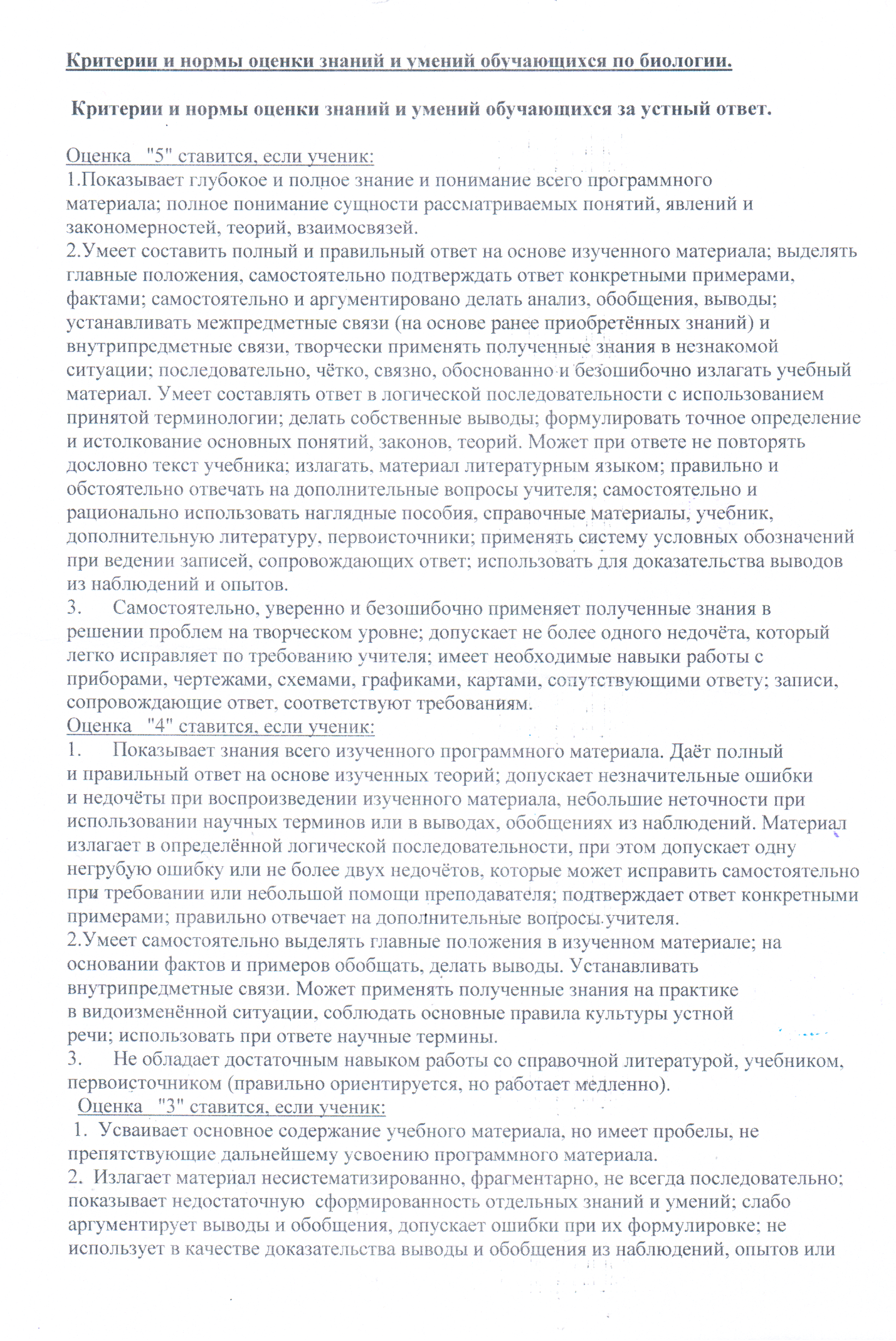 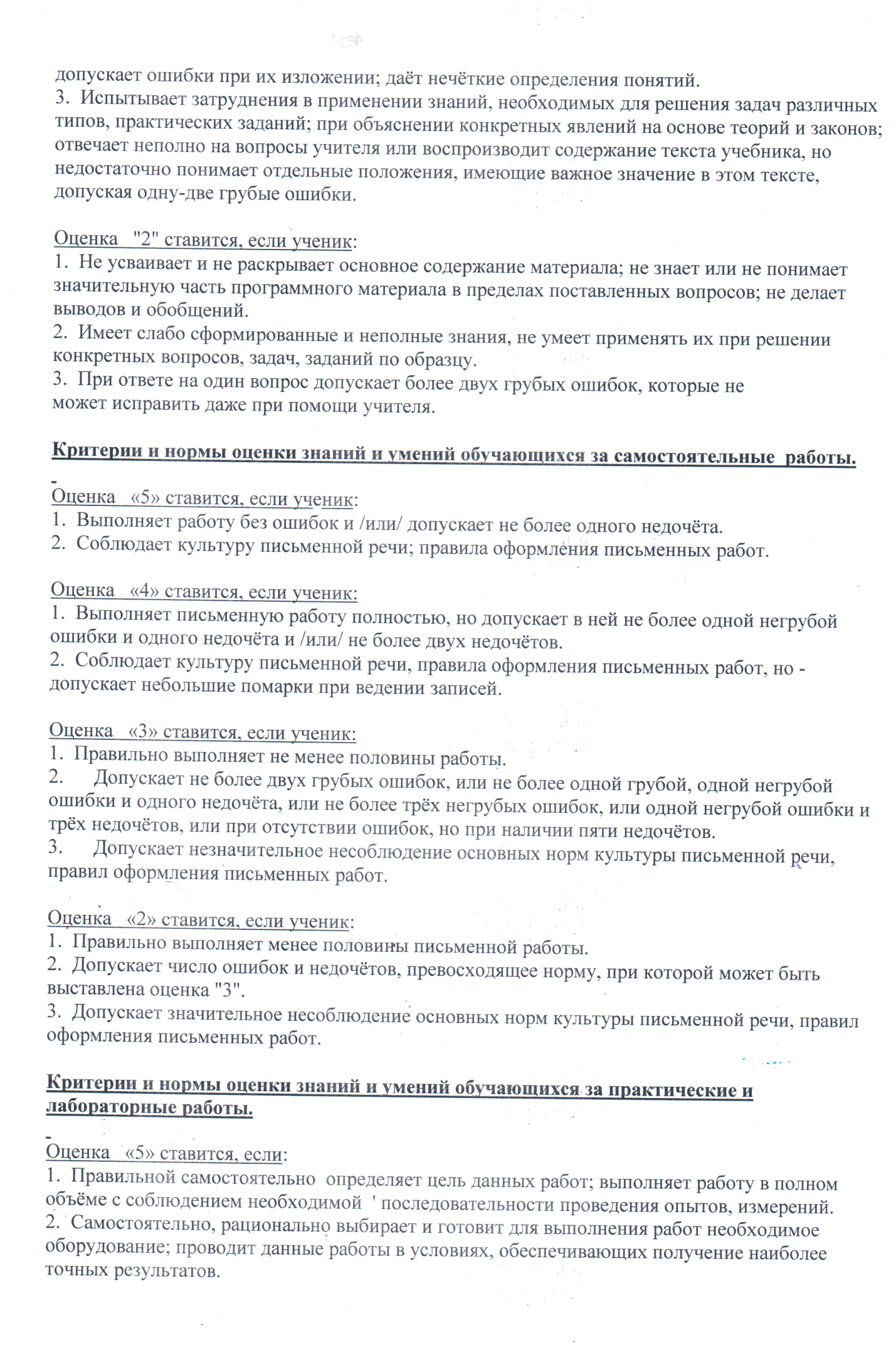 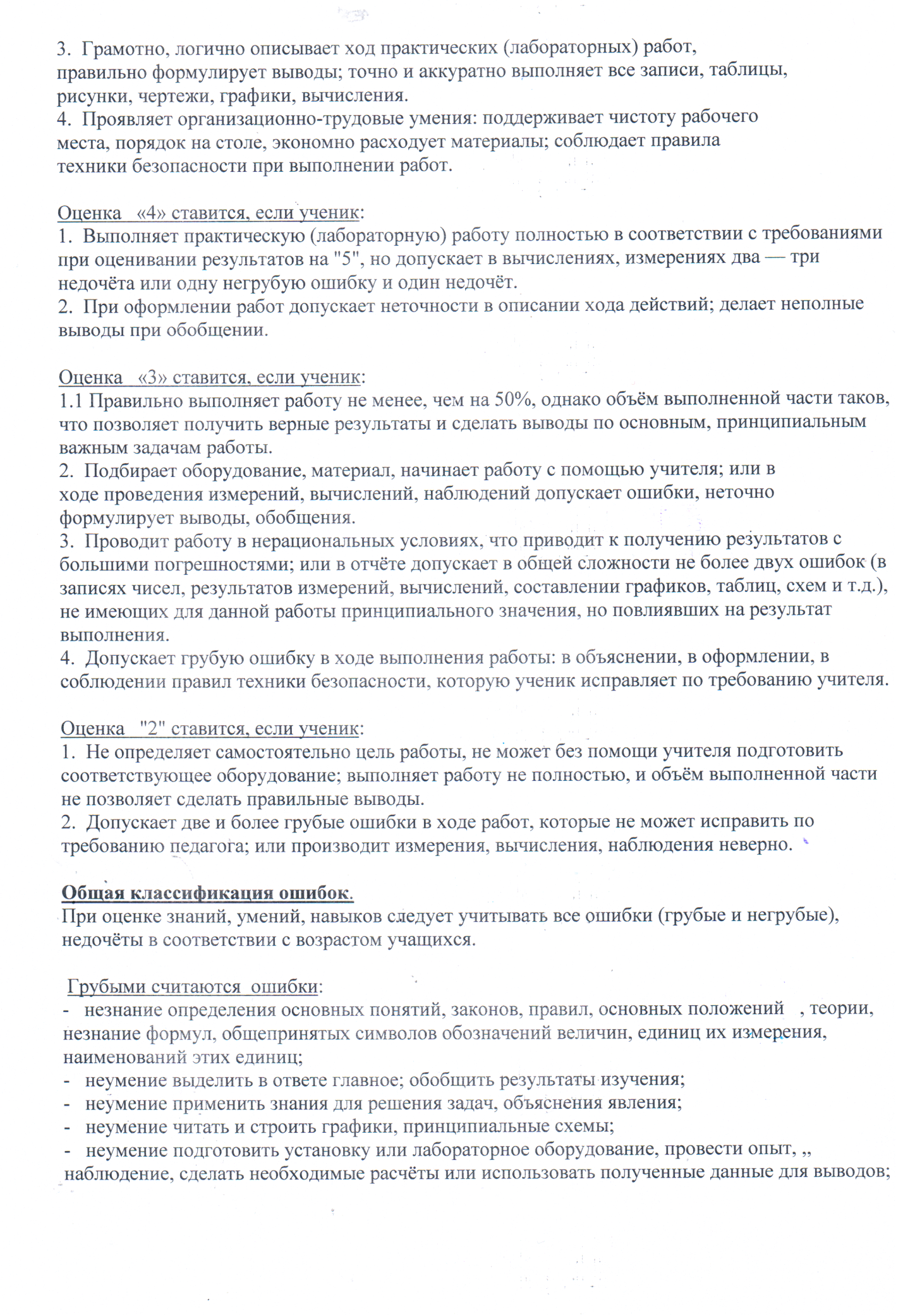 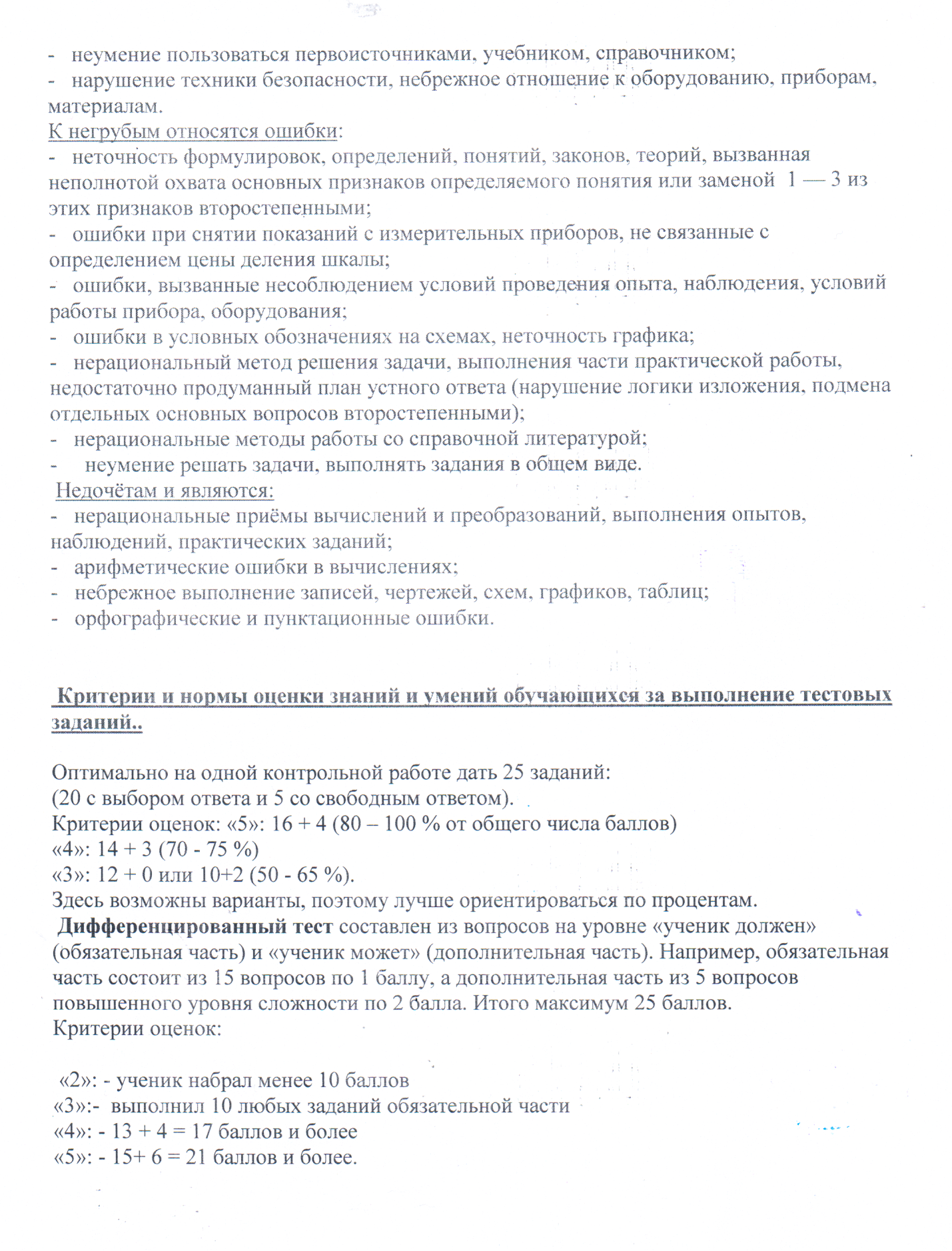 №Наименование разделов, тем.Количество часовНаименование.лаборат. работыНаименованиепрактич. работыВведение31Мир живых организмов.12Основные положения учения Ч.Дарвина о естественном отборе.13Царства живой природы.11Царство Прокариоты.41.1Общие свойства прокариотических организмов.11.2Многообразие форм бактерий.11.3Особенности организации и жизнедеятельности прокариот.11.4Обобщающее повторение по теме «Царство Прокариоты».12Царство Грибы.5112.1Общая характеристика грибов.12.2Особенности строения клеток грибов.112.3Отдел  Настоящие грибы, особенности жизнедеятельности и распространение. Отдел Оомицеты.112.4Лишайники.12.5Обобщающее повторение по теме «Царство Грибы».13Царство Растения.16513.1Общая характеристика растений.13.2Особенности жизнедеятельности растений.13.3Водоросли как древнейшая группа растений.13.4Многообразие водорослей.113.5 Происхождение и общая характеристика высших растений.13.6Отдел Моховидные. 113.7Отдел Плауновидные. Отдел Хвощевидные.13.8Отдел Папоротниковидные.113.9Происхождение и особенности организации голосеменных растений.13.10Многообразие и распространенность голосеменных.113.11Происхождение и особенности организации покрытосеменных растений.13.12Классы Однодольные и двудольные.13.13Многообразие, распространенность цветковых, их роль в биоценозах.13.14Изучение строения покрытосеменных растений.113.15Распознавание наиболее распространенных растений своей местности, определение их систематического положения в жизни человека.113.16Обобщающее повторение по теме «Покрытосеменные»14Царство Животные38714.1Общая характеристика животных 14.2Общая характеристика простейших.114.3Разнообразие простейших и их роль  в биоценозах, жизни человека и его хозяйственной деятельности.14.4Общая характеристика многоклеточных животных14.5Особенности организации кишечнополостных.14.6Бесполое и половое размножение14.7Многообразие и распространение кишечнополостных.14.8Особенности организации плоских червей14.9Многообразие плоских червей –паразитов.14.10Особенности организации круглых червей.14.11Особенности организации кольчатых червей.14.12Многообразие кольчатых червей.114.13Значение кольчатых червей в биоценозах.14.14Особенности организации моллюсков.14.15Многообразие моллюсков: классы брюхоногих, двустворчатых и головоногих моллюсков.14.16Происхождение и особенности организации членистоногих.14.17Класс  Ракообразные. Общая характеристика.14.18Многообразие и значение ракообразных в биоценозах14.19Класс Паукообразные. Общая характеристика.14.20Многообразие и значение паукообразных в биоценозах.14.21Класс Насекомые. Общая характеристика.14.22Многообразие и значение насекомых в биоценозах.114.23Тип Иглокожие. Общая характеристика.14.24Общая характеристика типа Хордовые.14.25Общая характеристика позвоночных.14.26Классы Хрящевые и Костные рыбы.114.27Общая характеристика земноводных как первых наземных позвоночных.14.28Структурно-функциональная организация земноводных на примере лягушки.114.29Общая характеристика пресмыкающихся как первичноназемных животных.14.30Структурно-функциональная организация пресмыкающихся на примере ящерицы.14.31Происхождение птиц.14.32Килегрудые, бескилевые, плавающие.114.33Особенности организации и экологическая дифференцировка летающих птиц.14.34Роль птиц в природе, жизни человека и его хозяйственной деятельности.14.35Происхождение млекопитающих.14.36Структурно-функциональные особенности организации млекопитающих на примере собаки.114.37Основные отряды плацентарных млекопитающих14.38Значение млекопитающих в природе и хозяйственной деятельности человека.115Царство Вирусы35.1Общая характеристика вирусов.15.2Строение вируса на примере вируса табачной мозаики.1                                    Итого68133№Наименование разделов, тем.Тема урокаНаименование Лабор. РаботыНаименование Практич. РаботыВведение (3 часа)1.Мир живых организмовВведение (3 часа)2.Основные положения учения Ч.Дарвина о естественном отборе.Введение (3 часа)3.Царства живой природы.1Царство Прокариоты. (4 часа)4.Общие свойства прокариотических организмов.1Царство Прокариоты. (4 часа)5.Многообразие форм бактерий.1Царство Прокариоты. (4 часа)6.Особенности организации и жизнедеятельности прокариот1Царство Прокариоты. (4 часа)7.Обобщающее повторение по теме «Царство Прокариоты».2Царство Грибы(5часов)8.Общая характеристика грибов.2Царство Грибы(5часов)9.Особенности строения клеток грибов.Практическая работа №1Строение плесневого гриба мукора.2Царство Грибы(5часов)10.Отдел  Настоящие грибы, особенности жизнедеятельности и распространение. Отдел ОомицетыЛабораторная работа№1Распознавание съедобных и ядовитых грибов.2Царство Грибы(5часов)11.Лишайники.2Царство Грибы(5часов)12.Обобщающее повторение по теме «Царство Грибы».3Царство растений.(16 часов)13.Общая характеристика растений.3Царство растений.(16 часов)14.Особенности жизнедеятельности растений.3Царство растений.(16 часов)15.Водоросли как древнейшая группа растений.3Царство растений.(16 часов)16.Многообразие водорослей.Лабораторная работа №2Изучение внешнего строения водорослей.3Царство растений.(16 часов)17.Происхождение и общая характеристика высших растений3Царство растений.(16 часов)18.Отдел Моховидные.Лабораторная работа №3Изучение внешнего строения мхов.3Царство растений.(16 часов)19.Отдел Плауновидные. Отдел Хвощевидные.3Царство растений.(16 часов)20.Отдел Папоротниковидные.Лабораторная работа№4Изучение внешнего строения папоротника. 3Царство растений.(16 часов)21.Происхождение и особенности организации голосеменных растений3Царство растений.(16 часов)22.Многообразие и распространенность голосеменных.Лабораторная работа №5Изучение строения и многообразия голосеменных растений.3Царство растений.(16 часов)23.Происхождение и особенности организации покрытосеменных растений.3Царство растений.(16 часов)24.Классы однодольные, двудольные.3Царство растений.(16 часов)25.Многообразие, распространенность цветковых, их роль в биоценозах.3Царство растений.(16 часов)26.Изучение строения покрытосеменных растений.Лабораторная работа№6Изучение строения покрытосеменных растений.3Царство растений.(16 часов)27.Распознавание наиболее распространенных растений своей местности, определение их систематического положения в жизни человека.Практическая работа№2Распознавание наиболее распространенных растений своей местности, определение их систематического положения в жизни человека.3Царство растений.(16 часов)28.Обобщающее повторение по теме «Покрытосеменных»4Царство Животные (38 часов)29.Общая характеристика животных4Царство Животные (38 часов)30.Общая характеристика простейших.Лабораторная работа №7Строение инфузории туфельки.4Царство Животные (38 часов)31.Разнообразие простейших и их роль  в биоценозах, жизни человека и его хозяйственной деятельности.4Царство Животные (38 часов)32.Общая характеристика многоклеточных животных4Царство Животные (38 часов)33.Особенности организации кишечнополостных.4Царство Животные (38 часов)34.Бесполое и половое размножние.4Царство Животные (38 часов)35.Многообразие и распространение кишечнополостных.4Царство Животные (38 часов)36.Особенности организации плоских червей4Царство Животные (38 часов)37.Многообразие плоских червей –паразитов.4Царство Животные (38 часов)38.Особенности организации круглых червей.4Царство Животные (38 часов)39.Особенности организации кольчатых червей.4Царство Животные (38 часов)40.Многообразие кольчатых червей..4Царство Животные (38 часов)41.Значение кольчатых червей в биоценозах.4Царство Животные (38 часов)42.Особенности организации моллюсков.4Царство Животные (38 часов)43.Многообразие моллюсков: классы брюхоногих, двустворчатых и головоногих моллюсков.Лабораторная работа №8Внешнее строение моллюсков.4Царство Животные (38 часов)44.Происхождение и особенности организации членистоногих.4Царство Животные (38 часов)45.Класс  Ракообразные. Общая характеристика.Лабораторная работа №9Изучение внешнего строения и многообразия членистоногих.4Царство Животные (38 часов)46.Многообразие и значение ракообразных в биоценозах4Царство Животные (38 часов)47.Класс Паукообразные. Общая характеристика.4Царство Животные (38 часов)48.Многообразие и значение паукообразных в биоценозах4Царство Животные (38 часов)49.Класс Насекомые. Общая характеристика.4Царство Животные (38 часов)50.Многообразие и значение насекомых в биоценозах.4Царство Животные (38 часов)51.Тип Иглокожие. Общая характеристика.4Царство Животные (38 часов)52.Общая характеристика типа Хордовые.4Царство Животные (38 часов)53.Общая характеристика позвоночных4Царство Животные (38 часов)54.Классы Хрящевые и Костные рыбы.Лабораторная работа №10Особенности строения рыб в связи с образом жизни.4Царство Животные (38 часов)55.Общая характеристика земноводных как первых наземных позвоночных4Царство Животные (38 часов)56.Структурно-функциональная организация земноводных на примере лягушки.Лабораторная работа№11Особенности внешнего строения лягушки в связи с образом жизни.4Царство Животные (38 часов)57.Общая характеристика пресмыкающихся как первичноназемных животных4Царство Животные (38 часов)58.Структурно-функциональная организация пресмыкающихся на примере ящерицы.4Царство Животные (38 часов)59.Происхождение птиц.4Царство Животные (38 часов)60.Килегрудые, бескилевые, плавающиеЛабораторная работа №12Особенности внешнего строения птиц в связи с образом жизни.4Царство Животные (38 часов)61.Особенности организации и экологическая дифференцировка летающих птиц.4Царство Животные (38 часов)62.Роль птиц в природе, жизни человека и его хозяйственной деятельности.4Царство Животные (38 часов)63.Происождение млекопитающих.4Царство Животные (38 часов)64.Структурно-функциональные особенности организации млекопитающих на примере собакиЛабораторная работа№13Изучение строения млекопитающих.4Царство Животные (38 часов)65.Основные отряды плацентарных млекопитающих4Царство Животные (38 часов)66.Значение млекопитающих в природе и хозяйственной деятельности человека.Практическая работа№3Распознавание животных своей местности, определение их систематического положения и значение в жизни человека.5Царство Вирусы.(2часа)67.Общая характеристика вирусов.5Царство Вирусы.(2часа)68.Строение вируса на примере вируса табачной мозаики.№ЧетвертьНаименование практических работ11 четвертьСтроение плесневого гриба мукора.22 четвертьРаспознавание наиболее распространенных растений своей местности, определение их систематического положения в жизни человека.34 четвертьРаспознавание животных своей местности, определение их систематического положения и значение в жизни человека.№ЧетвертьНаименование лабораторных работ11 чтвертьРаспознавание съедобных и ядовитых грибов.21 чтвертьИзучение внешнего строения водорослей.31 чтвертьИзучение внешнего строения мхов42 четвертьИзучение внешнего строения папоротника52 четвертьИзучение строения и многообразия голосеменных растений.62 четвертьИзучение строения покрытосеменных растений.72 четвертьСтроение инфузории туфельки.83 четвертьВнешнее строение моллюсков93 четвертьИзучение внешнего строения и многообразия членистоногих.104 четвертьОсобенности строения рыб в связи с образом жизни.114 четвертьОсобенности внешнего строения лягушки в связи с образом жизни.124 четвертьОсобенности внешнего строения птиц в связи с образом жизни.134 четвертьИзучение строения млекопитающих№Наименование разделов, тем.Количество часовНаименование.лаборат. работыНаименованиепрактич. работы1Место человека в системе органического мира21.1Человек как часть живой природы, место человека в системе органического мира.11.2Черты сходство человека и животных.12Происхождение человека22.1Биологические и социальные факторы антропосоциогенеза.12.2Расы человека, их происхождение и единство.13Краткая история развития знаний о строении и функциях организма человека.13.1Великие анатомы и физиологи14Общий обзор строения и функций организма человека.4114.1Клеточное строение организма.14.2Ткани.114.3Органы человеческого организма.14.4Системы органов.115Координация и регуляция1125.1Гуморальная регуляция.15.2Железы внутренней секреции.15.3Нервная регуляция.15.4Центральная и периферическая нервные системы.15.5Рефлекс: проведение нервного импульса.15.6Строение и функции спинного мозга, отделов головного мозга.15.7Большие полушария головного мозга.115.8Зрительный анализатор.115.9Анализатор слуха.15.10Органы осязания, вкуса, обоняния.15.11Обобщающее повторение по теме «Координация и регуляция».16Опора и движение9126.1Скелет человека, его отделы.16.2Состав и строение костей.116.3Типы соединения костей.16.4Мышечная система.116.5Основные группы мышц, их функции.16.6Работа мышц.116.7Роль нервной  системы и регуляции работы мышц.16.8Значение физической культуры и режим труда в правильном формировании опорно-двигательной системы.16.9Обобщающее повторение по теме «Опора и движение».17Внутренняя среда организма417.1Тканева жидкость. Кровь, ее состав и значение в обеспечении жизнедеятельности организма.17.2Клеточные элементы крови.117.3Группы крови. Иммунитет. Переливание крови.17.4Обобщающее повторение по теме «Внутренняя среда организма».18Транспорт веществ5118.1Сердце, его строение и регуляция деятельности, большой и малый круги кровообращения.118.2Лимфообращение.18.3Движение крови по сосудам. Кровяное давление.118.4Заболевание органов кровообращения, их предупреждение.18.5Обобщающее повторение по теме «Транспорт веществ».19Дыхание619.1Органы дыхания, их строение.19.2Дыхательные движения.19.3Газообмен в легких, тканях.19.4Регуляция дыхания.119.5Голосовой аппарат.19.6Обобщающее повторение по теме «Дыхание»110Пищеварение61110.1Питательные вещества и пищевые продукты.110.2Витамины.110.3Пищеварение. Строение и функции органов пищеварения.110.4Пищеварительные железы: печень и поджелудочная железа.1110.5Этапы процессов пищеварения.1110.6Обобщающее повторение по теме «Пищеварение»111Обмен веществ и энергии 211.1Общая характеристика обмена веществ и энергии.111.2Пластический и энергетический обмен, их взаимосвязь.112Выделение212.1Органы выделения. Почки, их строение и функции.112.2Роль кожи в выделении из организма продуктов обмена веществ.113Покровы тела313.1Строение и функции кожи.113.2Роль кожи в теплорегуляции.113.3Закаливание.114Размножение и развитие314.1Система органов размножения.114.2Оплодотворение.114.3Рост и развитие ребенка.115Высшая нервна деятельность515.1Рефлекс – основа нервной деятельности.115.2Особенности высшей нервной деятельности и поведения человека.115.3Познавательные процессы.115.4Типы нервной системы.115.5Биологические ритмы. Сон, его значение.116Человек и его здоровье3116.1Соблюдение санитарно-гигиенических норм и правил здорового образа жизни.116.2Укрепление здоровья: двигательная активность, закаливание.1116.3Вредные привычки, их влияние на здоровье человека.1                                     Итого6886№Наименование разделов, тем.Тема урокаНаименование Лабор. РаботыНаименование Практич. Работы1Место человека в системе органического мира (2 часа)1.Человек как часть живой природы, место человека в системе органического мира.1Место человека в системе органического мира (2 часа)2.Черты сходство человека и животных2Происхождение человека (2часа)3.Биологические и социальные факторы антропосоциогенеза.2Происхождение человека (2часа)4.Расы человека, их происхождение и единство.3Краткая история развития знаний о строении и функциях организма человека. (1час)5.Великие анатомы и физиологи.4Общий обзор строения и функций организма человека.(4часа)6.Клеточное строение организма.4Общий обзор строения и функций организма человека.(4часа)7.Ткани.Лаб раб№1Изучение микроскопического строения тканей.4Общий обзор строения и функций организма человека.(4часа)8.Органы человеческого организма.4Общий обзор строения и функций организма человека.(4часа)9.Системы органов.Пр раб№1Распознавание на таблицах органов и систем органов.5Координация и регуляция (11 часов)10.Гуморальная регуляция.5Координация и регуляция (11 часов)11.Железы внутренней секреции.5Координация и регуляция (11 часов)12.Нервная регуляция.5Координация и регуляция (11 часов)13.Центральная и периферическая нервные системы.5Координация и регуляция (11 часов)14.Рефлекс: проведение нервного импульса.5Координация и регуляция (11 часов)15.Строение и функции спинного мозга, отделов головного мозга.5Координация и регуляция (11 часов)16.Большие полушария головного мозга.Лаб раб№2Изучение головного мозга человека (по моляжу)5Координация и регуляция (11 часов)17.Зрительный анализатор.Лаб раб№3Изучение изменения размера зрачка.5Координация и регуляция (11 часов)18.Анализатор слуха.5Координация и регуляция (11 часов)19.Органы осязания, вкуса, обоняния.5Координация и регуляция (11 часов)20.Обобщающее повторение по теме «Координация и регуляция».6Опора и движение (9часов)21.Скелет человека, его отделы.6Опора и движение (9часов)22.Состав и строение костей.Лаб раб№4Изучение внешнего строения костей.6Опора и движение (9часов)23.Типы соединения костей.6Опора и движение (9часов)24.Мышечная система.Пр раб№2Измерение массы и роста своего организма.6Опора и движение (9часов)25.Основные группы мышц, их функции.6Опора и движение (9часов)26.Работа мышц.Пр раб№3Выявление влияния статистической и динамической работы на утомление мышц.6Опора и движение (9часов)27.Роль нервной  системы и регуляции работы мышц.6Опора и движение (9часов)28.Значение физической культуры и режим труда в правильном формировании опорно-двигательной системы.6Опора и движение (9часов)29.Обобщающее повторение по теме «Опора и движение».7Внутренняя среда организма (4 часа)30.Тканевая жидкость. Кровь, ее состав и значение в обеспечении жизнедеятельности организма.7Внутренняя среда организма (4 часа)31.Клеточные элементы крови.Лаб раб №5Изучение микроскопического строения крови.7Внутренняя среда организма (4 часа)32.Группы крови. Иммунитет. Переливание крови.7Внутренняя среда организма (4 часа)33.Обобщающее повторение по теме «Внутренняя среда организма».8Транспорт веществ (5 часов)34.Сердце, его строение и регуляция деятельности, большой и малый круги кровообращения.Пр раб№4Определение пульса и подсчет числа сердечных сокращений.8Транспорт веществ (5 часов)35.Лимфообращние .8Транспорт веществ (5 часов)36.Движение крови по сосудам. Кровяное давление.Лаб раб№6Измерение кровяного давления.8Транспорт веществ (5 часов)37.Заболевание органов кровообращения, их предупреждение8Транспорт веществ (5 часов)38.Обобщающее повторение по теме «Транспорт веществ».9Дыхание (6часов)39.Органы дыхания, их строение.9Дыхание (6часов)40..Дыхательные движения.9Дыхание (6часов)41.Газообмен в легких, тканях.9Дыхание (6часов)42.Регуляция  дыхания.Пр раб№5Определение частоты дыхания.9Дыхание (6часов)43.Голосовой аппарат9Дыхание (6часов)44.Обобщающее повторение по теме «Дыхание»10Пищеварение (6часов)45.Питательные вещества и пищевые продукты.10Пищеварение (6часов)46.Витамины.10Пищеварение (6часов)47.Пищеварение. Строение и функции органов пищеварения.10Пищеварение (6часов)48.Пищеварительные железы: печень и поджелудочная железа.Лаб раб№7Воздействие желудочного сока на белки, слюны на крахмал.10Пищеварение (6часов)49.Этапы процессов пищеварения.Пр раб№6Определение норм рационального питания.10Пищеварение (6часов)50.Обобщающее повторение по теме «Пищеварение»11Обмен веществ и энергии (2 часа)51.Общая характеристика обмена веществ и энергии.52.Пластический и энергетический обмен, их взаимосвязь.12Выделение (2ачса)53.Органы выделения. Почки, их строение и функции.54.Роль кожи в выделении из организма продуктов обмена веществ.13Покровы тела (3 часа)55.Строение и функции кожи.13Покровы тела (3 часа)56.Роль кожи в теплорегуляции.13Покровы тела (3 часа)57.Закаливание.14Размножение и развитие (3 часа)57.Система органов размножения.14Размножение и развитие (3 часа)59.Оплодотворение 14Размножение и развитие (3 часа)60.Рост и развитие ребенка15Высшая нервная деятельность (5часов)61.Рефлекс – основа нервной деятельности.15Высшая нервная деятельность (5часов)62.Особенности высшей нервной деятельности и поведения человека.15Высшая нервная деятельность (5часов)63.Познавательные процессы15Высшая нервная деятельность (5часов)64.Типы нервной системы.15Высшая нервная деятельность (5часов)65.Биологические ритмы. Сон, его значение.16Человек и его здоровье (4часа)66.Соблюдение санитарно-гигиенических норм и правил здорового образа жизни.16Человек и его здоровье (4часа)67.Укрепление здоровья: двигательная активность, закаливание.Лабораторная работа№8Изучение приемов остановки капиллярного, артериального и венозного кровотечений.16Человек и его здоровье (4часа)68.Вредные привычки, их влияние на здоровье человека.№ЧетвертьНаименование лабораторных работ11 четвертьИзучение микроскопического строения тканей.21 четвертьИзучение головного мозга человека (по моляжу)31 четвертьИзучение изменения размера зрачка.42 четвертьИзучение внешнего строения костей.52 четвертьИзучение микроскопического строения крови.63 четвертьИзмерение кровяного давления.73 четвертьВоздействие желудочного сока на белки, слюны на крахмал.84 четвертьИзучение приемов остановки капиллярного, артериального и венозного кровотечений.№Наименование разделов, тем.Количество часовНаименование.лаборат. работыНаименованиепрактич. работыВведение1IЭволюция живого мира на Земле221Многообразие живого мира. Основные свойства живых организмов21.1Клеточное строение организмов , населяющих Землю.11.2Развитие биологии в додарвинский период. 12Развитие биологии в додарвинский период.22.1 Рост и развитие организмов.12.2Эволюционные теории Ж.Б.Ламарка.13Теория Ч.Дарвина о происхождении видов путем естественного отбора63.1Предпосылки возникновения учения Ч.Дарвина, достижение в области естественных наук.13.2Учение Ч.Дарвина об искусственном отборе.13.3Учение Ч.Дарвина об естественном отборе.13.4Вид – элементарная эволюционная единица.13.5Борьба за существование и естественный отбор.13.6Обобщающее повторение по теме «Теория Ч.Дарвина о происхождении видов путем естественного отбора.»14Приспособленность организмов к условиям внешней среды как результат действия естественного отбора.24.1Приспособительные особенности строения, окраски тела и поведения животных.14.2Забота о потомстве.15Микроэволюция3115.1Вид как генетически изолированная система.115.2Популяция – элементарная эволюционная единица.115.3Обобщающее повторение по теме «Микроэволюция»16Биологические последствия адаптации. Макроэволюция.36.1Главные направления эволюции16.2Основные закономерности эволюции16.3Результаты эволюции17Возникновение жизни на земле27.1Органический мир как результат эволюции.17.2Начальные этапы развития жизни.18Развитие жизни на Земле48.1Развитие жизни на земле в архейскую и протерозойскую эры.18.2Развитие жизни на земле в палеозойскую эру.18.3Развитие жизни на земле в мезозойскую и кайнозойскую эры.18.4Обобщающее повторение по теме «Развитие жизни на Земле».1IIСтруктурная организация живых организмов129Химическая организация клетки39.1Неорганические молекулы живого  вещества.19.2Органические молекулы19.3Обобщающее повторение по теме «Химическая организация клетки»110Обмен веществ и преобразование энергии310.1Обмен веществ и превращение энергии в клетке.110.2Внутриклеточное пищеварение и накопление энергии110.3Биосинтез белков, углеводов, жиров в клетке.111Строение и функции клеток6111.1Прокариотические клетки111.2Эукариотическая клетка.1111.3Клеточное ядро – центр управления жизнедеятельности клетки.111.4Деление клеток.111.5Клеточная теория строения организмов.111.6Обобщающее повторение по теме «Строение и функции клеток»1IIIРазмножение и индивидуальное развитие организмов512Размножение организмов212.1Бесполое размножение  животных и растений112.2Половое размножение животных и растений113Индивидуальное развитие организмов313.1Эмбриональный период развития113.2Постэмбриональный период развития113.3Общие закономерности развития. Биогенетический закон.1IVНаследственность и изменчивость организмов21       114Закономерности наследования признаков.1114.1Основные понятия генетики114.2Гибридологический метод изучения наследования признаков Г.Менделем.114.3Первый и второй закон Г.Менделя.114.4Генетическое определение пола114.5Дигибридное скрещивание. Третий закон Г.Менделя. Анализирующее скрещивание.114.6Сцепленное наследование генов.114.7Генотип как целостная система.114.8Генетика пола. Наследование признаков сцепленных с полом.114.9Взаимодействие генов.114.10Обобщающее повторение по теме «Закономерности наследования признаков»114.11Решение генетических задач и составление родословных1      115.Закономерности изменчивости5     115.1Основные формы изменчивости115.2Генотипическая изменчивость115.3Эволюционное значение комбинативной изменчивости115.4Фенотипическая изменчивость115.5Изучение изменчивости. Построение вариоционной кривой.1     116Селекция растений, животных и микроорганизмов416.1Центры происхождения и многообразия культурных растений.116.2Методы селекции растений и животных.116.3Селекция микроорганизмов116.4Достижения и основные направления современной селекции1VВзаимоотношения организма и среды. Основы экологии617Биосфера, ее структура и функции.41117.1Структура биосферы.117.2Круговорот веществ в природе.1     117.3Абиотические факторы среды117.4Биотические факторы среды1             118Биосфера и человек2             118.1Природные ресурсы и их использование.118.2Последствия хозяйственной деятельности человека для окружающей среды.1            1                                           Итого6853№Наименование разделов, тем.Тема урокаНаименование Лабор. РаботыНаименование Практич. РаботыВведние (1 час)1.Введение .IIЭволюция живого мира на Земле(22часа)1Многообразие живого мира. Основные свойства живых организмов(2 часа)2.Клеточное строение организмов , населяющих Землю.1Многообразие живого мира. Основные свойства живых организмов(2 часа)3.. Развитие биологии в додарвинский период.2Развитие биологии в додарвинский период. (2 часа)4.Рост и развитие организмов.2Развитие биологии в додарвинский период. (2 часа)5.Эволюционные теории Ж.Б.Ламарка.3Теория Ч.Дарвина о происхождении видов путем естественного отбора(6часов)6.Предпосылки возникновения учения Ч.Дарвина, достижение в области естественных наук.3Теория Ч.Дарвина о происхождении видов путем естественного отбора(6часов)7.Учение Ч.Дарвина об искусственном отборе.3Теория Ч.Дарвина о происхождении видов путем естественного отбора(6часов)8.Учение Ч.Дарвина об естественном отборе.3Теория Ч.Дарвина о происхождении видов путем естественного отбора(6часов)9.Вид – элементарная эволюционная единица.3Теория Ч.Дарвина о происхождении видов путем естественного отбора(6часов)10.Борьба за существование и естественный отбор.3Теория Ч.Дарвина о происхождении видов путем естественного отбора(6часов)11.Обобщающее повторение по теме «Теория Ч.Дарвина о происхождении видов путем естественного отбора.»4Приспособленность органимов к условиям внешней срды как рзультат  действия естственного отбора (2 часа)12.Приспособительные особенности строения, окраски тела и поведения животных.4Приспособленность органимов к условиям внешней срды как рзультат  действия естственного отбора (2 часа)13.Забота о потомстве.5Микроэволюция (3 часа)14.Вид как генетически изолированная система.Лаб раб№1Изучение приспособленности организмов к среде обитания.5Микроэволюция (3 часа)15.Популяция – элементарная эволюционная единица.Пр раб №1Изучение изменчивости, критериев вида, результатов искусственного отбора на сортах культурных растений.5Микроэволюция (3 часа)16.Обобщающее повторение по теме «Микроэволюция»6Биологические последствия адаптации. Макроэволюция. (3 часа)17.Главные направления эволюции.6Биологические последствия адаптации. Макроэволюция. (3 часа)18.Основные закономерности эволюции.6Биологические последствия адаптации. Макроэволюция. (3 часа)19.Результаты эволюции.7Возникновение жизни на земле (2 часа)20.Органический мир как результат эволюции.7Возникновение жизни на земле (2 часа)21.Начальные этапы развития жизни8Равитие жизни на Земле (4 часа)22.Развитие жизни на земле в архейскую и протерозойскую эры.23.Развитие жизни на земле в палеозойскую эру.24.Развитие жизни на земле в мезозойскую и кайнозойскую эры.25.Обобщающее повторение по теме «Развитие жизни на Земле».IIСтруктурная организация живых организмов (12 часов)9Химическая организация клетки (3 часа)26.Неорганические молекулы живого  вещества.9Химическая организация клетки (3 часа)27.Органические молекулы.9Химическая организация клетки (3 часа)28.Обобщающее повторение по теме «Химическая организация клетки»10Обмен веществ и преобразование энергии (3 часа)29.Обмен веществ и превращение энергии в клетке.10Обмен веществ и преобразование энергии (3 часа)30.Внутриклеточное пищеварение и накопление энергии.10Обмен веществ и преобразование энергии (3 часа)31.Биосинтез белков, углеводов, жиров в клетке.11Строение и функции клеток (6 часов)32.Прокариотические клетки33.Эукариотическая клетка.Лаб раб№2 Изучение клеток бактерий, растений и животных на готовых микропрепоратах34.Клеточное ядро – центр управления жизнедеятельности клетки.35.Деление клеток.36.Клеточная теория строения организмов.37.Обобщающее повторение по теме «Строение и функции клеток»IIIРазмножение и индивидуальное развитие организмов (5 часов)12Размножение организмов (2 часа)38.Бесполое размножение  животных и растений12Размножение организмов (2 часа)39.Половое размножение животных и растений13Индивидуальное развитие организмов (3 часа)40.Эмбриональный период развития41.Постэмбриональный период развития42.Общие закономерности развития. Биогенетический закон.IVНаследственность и изменчивость организмов (21 час)14Закономерности наследования признаков. (11 часов)43.Основные понятия генетики.14Закономерности наследования признаков. (11 часов)44.Гибридологический метод изучения наследования признаков Г.Менделем14Закономерности наследования признаков. (11 часов)45.Первый и второй закон Г.Менделя.14Закономерности наследования признаков. (11 часов)46.Генетическое определение пола.14Закономерности наследования признаков. (11 часов)47.Дигибридное скрещивание. Третий закон Г.Менделя. Анализирующее скрещивание.14Закономерности наследования признаков. (11 часов)48.Сцепленое наследование  генов.14Закономерности наследования признаков. (11 часов)49.Генотип как целостная система.14Закономерности наследования признаков. (11 часов)50.Генетика пола. Наследование признаков сцепленных с полом14Закономерности наследования признаков. (11 часов)51.Взаимодействие генов.14Закономерности наследования признаков. (11 часов)52.Обобщающее повторение по теме «Закономерности наследования признаков»14Закономерности наследования признаков. (11 часов)53.Решение генетических задач и составление родословныхЛабораторная работа№3Решение генетических задач и составление родословных.15Закономерности изменчивости (5часов)54.Основные формы изменчивости15Закономерности изменчивости (5часов)55.Генотипическая изменчивость.15Закономерности изменчивости (5часов)56.Эволюционное значение комбинативной изменчивости15Закономерности изменчивости (5часов)57.Фенотипическая изменчивость15Закономерности изменчивости (5часов)58.Изучение изменчивости. Построение вариоционной кривой.Лабораторная работа№4Построение вариационной кривой.16Селекция растений, животных и микроорганизмов (4 часа) 59.Центры происхождения и многообразия культурных растений16Селекция растений, животных и микроорганизмов (4 часа) 60.Методы селекции растений и животных.16Селекция растений, животных и микроорганизмов (4 часа) 61.Селекция микроорганизмов.16Селекция растений, животных и микроорганизмов (4 часа) 62.Достижения и основные направления современной селекцииVВзаимоотношения организма и среды. Основы экологии (6 часов)17Биосфера, ее структура и функции.63.Структура биосферы.17Биосфера, ее структура и функции.64.Круговорот веществ в природе.Лабораторная работа№5Составление схем передачи веществ и энергии (цепей питания).17Биосфера, ее структура и функции.65.Абиотические факторы среды17Биосфера, ее структура и функции.66.Биотические факторы среды.Практическая работа №2Изучение и описание экосистемы своей местности, выявление типов взаимодействия разных видов в данной экосистеме18Биосфера и человек (2 часа)67.Природные ресурсы и их использование.18Биосфера и человек (2 часа)68.Последствия хозяйственной деятельности человека для окружающей среды.Практическая работа №3Анализ и оценка последствий деятельности человека в экосистемах.№ЧетвертьНаименование практических работ11 четвертьИзучение изменчивости, критериев вида, результатов искусственного отбора на сортах культурных растений.24 четверть.Изучение и описание экосистемы своей местности, выявление типов взаимодействия разных видов в данной экосистеме34 четверть.Анализ и оценка последствий деятельности человека в экосистемах.№ЧетвертьНаименование лабораторных работ11 четвертьИзучение приспособленности организмов к среде обитания.23 четверть Изучение клеток бактерий, растений и животных на готовых микропрепаратах34 четверть.Решение генетических задач и составление родословных.44 четверть.Построение вариационной кривой.54 четверть.Составление схем передачи веществ и энергии (цепей питания).